Ощепков Денис Геннадьевич

Томск, ул. Советская д.2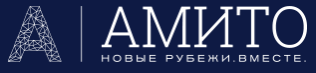 8 (3822) 978-933amito-t@mail.ruКоммерческое отношение между компаниями АМИТО и GESS-CZ s.r.o.GESS-CZ s.r.o. является производителем шнековых насосов для очистных сооружений и наносных станций. Нам удалось смонтировать около 500 насосов в странах бывшего СССР, включая Россию.Настоящим письмом подтверждаю, что нашим Сибирским партнёром для продажи и проектирования шнековых насосов и соответствующего оборудования является компания «АМИТО», находящаяся по адресу: г. Томск, ул. Советская, д.2. Основное контактное лицо компании «АМИТО»:  Ощепков Денис Геннадьевич (Коммерческий директор). АМИТО имеет право участвовать в переговорах по коммерческим делам от имени GESS-CZ s.r.o.Alec Solomonменеджер по экспортуGESS-CZ, s.r.o.Se sídlem : Loučská 503/31Lipník nad Bečvou I – Město , 751 31 Lipník nad BečvouKorespondenční adresa :Rouské čp. 80 , 753 53 VšechoviceMob.:   +420 602 777 747Fax:       +420 581 677 776E-Mail:  solomon.a@gess.czSkype: gess.solomonaURL:     http://www.gess.cz 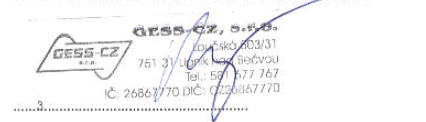 